Hình học 12KHÁI NIỆM VỀ THỂ TÍCH KHỐI ĐA DIỆNMỤC TIÊU		4. Đánh giá: 		- Hình thức: Đánh giá thường xuyên		- Phương pháp đánh giá: hỏi đáp, kiểm tra viết, quan sát, sản phẩm.	- Công cụ: Câu hỏi, bài tập, sản phẩm, bảng tiêu chí đánh giá. 		II. THIẾT BỊ DẠY HỌC VÀ HỌC LIỆUGiáo viên: 		+ Kế hoạch bài dạy, bài giảng điện tử, máy tính, máy chiếu.+ Các mô hình khối chóp, khối lăng trụ, khối hộp chữ nhật, hình ảnh kim tự tháp, khối rubik.+ Các bảng hoạt động nhóm.		2. Học sinh: + Nắm định nghĩa, tính chất của khối đa diện+ Làm bài tập về nhà, đọc bài mới+ Chuẩn bị đồ dùng học tập: Thước thẳng, máy tính cầm tay, bảng phụ.TIẾN TRÌNH DẠY HỌC.Rubrics đánh giáBước 4: TỔNG KẾT- HƯỚNG DẪN HỌC Ở NHÀCÂU HỎI KIỂM TRA, ĐÁNH GIÁ CHỦ ĐỀ THEO ĐỊNH HƯỚNG PHÁT TRIỂN NĂNG LỰCCho khối chóp có diện tích đáy bằng S; chiều cao bằng h và thể tích bằng V. Trong các đẳng thức dưới đây, hãy tìm đẳng thức đúngA. 	B. 	C. 	D. 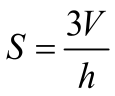 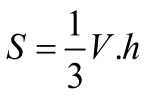 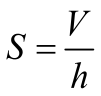 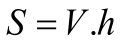 Câu 2. Cho khối lăng trụ có diện tích đáy bằng B, chiều cao bằng h. Thể tích bằng V của khối lăng trụ bằng A.                   B. 		C. 		D. Câu 3. Cho hình chóp  có tam giác  vuông tại , , , cạnh bên  vuông góc với mặt phẳng đáy và . Thể tích của khối chóp  bằng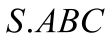 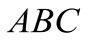 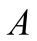 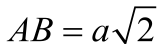 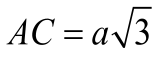 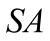 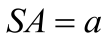 A. 	B. 	C. 	D. 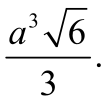 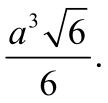 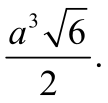 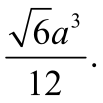 Câu 4. Cho hình chóp  có tam giác  vuông tại , , , cạnh bên  vuông góc với mặt phẳng đáy, góc giữa  với mặt phẳng đáy bằng . Thể tích của khối chóp  bằng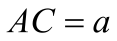 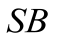 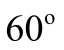 A. 	B. 	C. 	D. 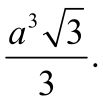 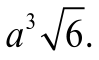 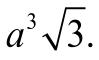 Câu 5. Cho hình chóp  có đáy  là hình vuông cạnh , cạnh bên SA vuông góc với mặt phẳng đáy, . Thể tích khối chóp  bằng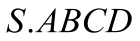 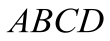 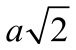 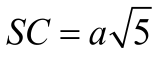 A. 	B. 	C. 	D. 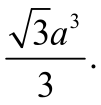 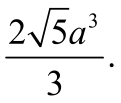 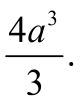 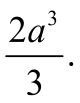 Câu 6. Cho hình chóp  có , đáy là hình thang vuông tại  và  thỏa mãn . Tính thể tích khối chóp  bằng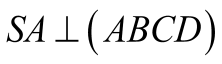 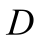 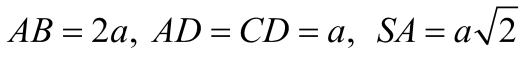 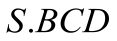 A. 	B. 	C. 	D. 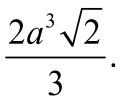 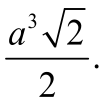 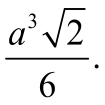 Câu 7. Cho hình lăng trụ đứng  có đáy là tam giác đều cạnh ,  Thể tích khối lăng trụ  bằng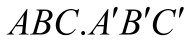 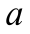 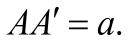 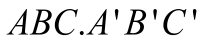 A. 	B. 	C. 	D. 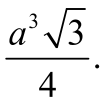 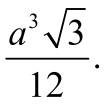 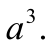 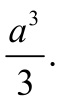 Câu 8. Cho hình lăng trụ đứng  có đáy là tam giác  đều cạnh  và  Thể tích khối lăng trụ  bằng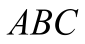 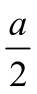 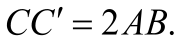 A. 	B.  	C.  	D.  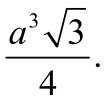 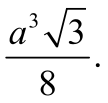 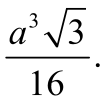 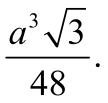 Câu 9. Khối hộp chữ nhật  có , ,  thì thể tích bằng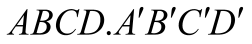 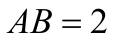 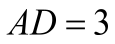 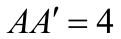 A. 8	B. 10	C. 12	D. 24Câu 10. Cho hình chóp  có đáy  là tam giác vuông tại ; đỉnh  cách đều các điểm  Biết ; góc giữa đường thẳng  và mặt đáy  bằng . Tính theo  thể tích  của khối chóp .	A. . 	B. . 	C. . 	D. . Câu 11. Cho tứ diện  có các cạnh   và  đôi một vuông góc. Các điểm  lần lượt là trung điểm các đoạn thẳng  Biết rằng , , . Tính thể tích  của khối tứ diện . 	A. 	B. 	C. 	D. Câu 12. Cho tứ diện  có thể tích . Gọi  là thể tích của khối tứ diện có các đỉnh là trọng tâm của các mặt của khối tứ diện  Tính tỉ số 	A.  	B. 	C. 	D. 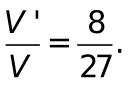 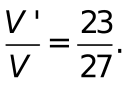 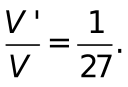 Câu 13. Cho hình chóp  có chiều cao bằng , diện tích đáy bằng . Gọi  là trung điểm của cạnh  và  thuộc cạnh  sao cho  Tính thể tích  của khối chóp . 	A. 	B. 	C. 	D. Câu 14. Cho khối chóp  có thể tích bằng  Gọi  lần lượt là trung điểm các cạnh  Tính thể tích  của khối tứ diện 	A. 	      	B. 	             	C. 		D. 	Câu 15. Gọi  là thể tích của hình lập phương ,  là thể tích tứ diện . Hệ thức nào sau đây đúng? 	A.  	B.  	C.  	D.  Câu 16. Cho lăng trụ đứng . Gọi  là trung điểm . Tính tỉ số  của thể tích khối tứ diện  và thể tích khối lăng trụ đã cho.	A. . 	B. . 	C. .	D. .Câu 17. Một người cần làm một hình lăng trụ tam giác đều từ tấm nhựa phẳng để có thể tích là . Để ít hao tốn vật liệu nhất thì cần tính độ dài các cạnh của khối lăng trụ tam giác đều này bằng bao nhiêu?	A. Cạnh đáy bằng  và cạnh bên bằng 	B. Cạnh đáy bằng  và cạnh bên bằng 	C. Cạnh đáy bằng  và cạnh bên bằng 	D. Cạnh đáy bằng  và cạnh bên bằng 	A. 	B. 	C. 	D. Câu 19. Cho một tấm bìa hình chữ nhật có kích thước . Người ta cắt 6 hình vuông bằng nhau như hình vẽ, mỗi hình vuông cạnh bằng , rồi gập tấm bìa lại để được một hộp có nắp. Tìm  để hộp nhận được có thể tích lớn nhất.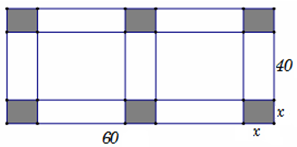 	A. 	B. 	C. 	D. …………..HẾT………..NĂNG LỰC – PHẨM CHẤTYÊU CẦU CẦN ĐẠTSỐ THỨ TỰNăng lực toán họcNăng lực toán họcNăng lực toán họcNăng lực tư duy và lập luận toán học- biết khái niệm thể tích khối đa diện, lập luận để hình thành công thức tính thể tích  Từ việccác khối đa diện thường gặp như khối lập phương, khối hộp chữ nhật, khối chóp, khối lăng trụ… (1)TẬP HUẤN MÔ ĐUN 3 - NHÓM 5KẾ HOẠCH BÀI DẠY PHÁT TRIỂN NĂNG LỰC VÀ PHẨM CHẤT CỦA HNăng lực mô hình hóa toán họcThiết lập được mô hình hình chóp tứ giác đều từ hình ảnh kim tự tháp, - Giải quyết được những vấn đề toán học trong mô hình được thiết lập.(2)(3)Năng lực giải quyết vấn đề- Tính được thể tích của khối đa diện  như khối lập phương, khối hộp chữ nhật, khối chóp, khối lăng trụ…- Vận dụng tổng hợp kiến thức hình học không gian vào giải quyết vấn đề thực tế và liên môn.- Vận dụng phân chia đa diện để tính thể tích các khối đa diện ở mức độ vận dụng cao.(4)(5)(6)Năng lực sử dụng công cụ và phương tiện dạy toán- Sử dụng các mô hình hình đa diện để hỗ trợ tính thể tích.- Sử dụng máy tính cầm tay, phần mềm vẽ hình, tài liệu trên mạng internet về khối đa diện để chiếm lĩnh kiến thức, giải quyết vấn đề liên quan về thể tích khối đa diện. (7)(8)Năng lực giao tiếp toán học- Nghe hiểu, đọc hiểu và ghi chép được thể tích của khối đa diện, thể tích của khối chóp, thể tích của khối hộp chữ  nhật, thể tích của khối lăng trụ bằng ngôn ngữ nói và viết.- Thảo luận, thuyết trình được trước lớp để giải quyết vấn đề bài toán thực tiễn thể tích của khối đa diện- Thảo luận để đánh giá chéo phiếu học tập cá nhân.(9)(10)(11)Năng lực chung và năng lực đặc thùNăng lực chung và năng lực đặc thùNăng lực chung và năng lực đặc thùNăng lực tự chủ, tự học.	- Luôn chủ động, tích cực thực hiện những công việc của bản thân. - Xác định được nhiệm vụ học tập, tự đánh giá được, tự điều chỉnh tình cảm, thái độ, cách thức học tập phù hợp.(12) (13)(14)(15)(16)Năng lực giải quyết vấn đề và sáng tạo.- Xác định được vấn đề cần giải quyết là tính thể tích của hình đa diện- Phân tích được việc tính thể tích đá cần xây kim tự tháp chính là tính thể tích khối  chóp tứ giác đều.- Tính được thể tích và quay lại bài toán thực tế.(12) (13)(14)(15)(16)Phẩm chấtPhẩm chấtPhẩm chấtChăm chỉ- Tích cực tìm tòi, sáng tạo và vận động các bạn cùng tham gia làm việc nhóm. Hoàn thành được các bài tập cá nhân, các bài tập nhóm(17)(18)Trung thực- Khách quan, công bằng khi tự đánh giá hay đánh giá phiếu học tập cá nhân, bài làm của nhóm.(17)(18)Bước 1: KHỞI ĐỘNGBước 1: KHỞI ĐỘNGBước 1: KHỞI ĐỘNGBước 1: KHỞI ĐỘNGHoạt động 1. Đặt vấn đềMục tiêu: Nhận dạng được hình chóp tứ giác đều, hình lập phương, hình thành năng lực mô hình hóa toán học (2), năng lực giải quyết vấn đề và sáng tạo (14), (15).PPDH, KTDH: Giải quyết vấn đềTBDH, học liệu: Hình ảnh khối Rubik, hình ảnh Kim tự tháp.Đánh giá thường xuyên: - Phương pháp đánh giá: hỏi đáp. Công cụ đánh giá: câu hỏi.Hoạt động 1. Đặt vấn đềMục tiêu: Nhận dạng được hình chóp tứ giác đều, hình lập phương, hình thành năng lực mô hình hóa toán học (2), năng lực giải quyết vấn đề và sáng tạo (14), (15).PPDH, KTDH: Giải quyết vấn đềTBDH, học liệu: Hình ảnh khối Rubik, hình ảnh Kim tự tháp.Đánh giá thường xuyên: - Phương pháp đánh giá: hỏi đáp. Công cụ đánh giá: câu hỏi.Hoạt động 1. Đặt vấn đềMục tiêu: Nhận dạng được hình chóp tứ giác đều, hình lập phương, hình thành năng lực mô hình hóa toán học (2), năng lực giải quyết vấn đề và sáng tạo (14), (15).PPDH, KTDH: Giải quyết vấn đềTBDH, học liệu: Hình ảnh khối Rubik, hình ảnh Kim tự tháp.Đánh giá thường xuyên: - Phương pháp đánh giá: hỏi đáp. Công cụ đánh giá: câu hỏi.Hoạt động 1. Đặt vấn đềMục tiêu: Nhận dạng được hình chóp tứ giác đều, hình lập phương, hình thành năng lực mô hình hóa toán học (2), năng lực giải quyết vấn đề và sáng tạo (14), (15).PPDH, KTDH: Giải quyết vấn đềTBDH, học liệu: Hình ảnh khối Rubik, hình ảnh Kim tự tháp.Đánh giá thường xuyên: - Phương pháp đánh giá: hỏi đáp. Công cụ đánh giá: câu hỏi.Thời gianTiến trình nội dungVai trò của GVNhiệm vụ của HSThời gianTiến trình nội dungVai trò của GVNhiệm vụ của HS03 phútHãy quan sát các hình sau và trả lời câu hỏi:Câu 1: Khối Rubik (Hình 1) có các ô vuông tô màu kích thước bằng 1cm. Hỏi thể tích khối Rubik bằng bao nhiêu?Câu 2: Cần bao nhiêu mét khối đá để có thể tạo thành Kim Tự Tháp (Hình 2) là khối chóp tứ giác đều có độ dài cạnh đáy là 230m, chiều cao 147m.-Trình chiếu hình ảnh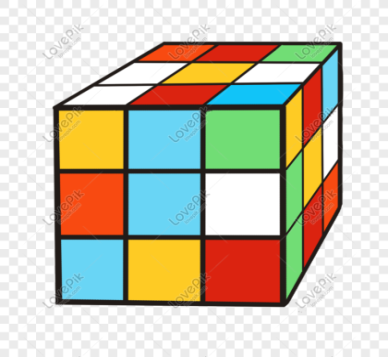 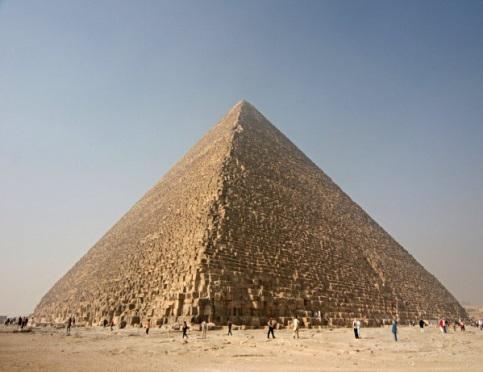 - HS quan sát.- HS tìm câu trả lời, tuy nhiên sẽ khó để giải quyết 2 câu hỏi trên.- Mong đợi: Kích thích sự tò mò của HS : 1. Làm thế nào để tính được thể tích khối Rubik?2. Cần bao nhiêu mét khối đá để xây Kim tự tháp?Hoạt động 2. Nhận ra thể tích khối lập phương và thể tích khối hộp chữ nhậtMục tiêu: Hiểu được thể tích khối lập phương, thể tích hai khối đa diện bằng nhau, thể tích khối đa diện bằng tổng thể tích của các khối đa diện phân chia để hình thành nên thể tích khối hộp chữ nhật . Hình thành năng lực tư duy và lập luận toán học (1)PPDH, KTDH: Giải quyết vấn đềTBDH, học liệu: Mô hình khối lập phương, khối hộp chữ nhật, một khối đồ chơi rubic để phân chia đa diệnĐánh giá thường xuyên: - Phương pháp đánh giá: hỏi đápCông cụ đánh giá: câu hỏi.Hoạt động 2. Nhận ra thể tích khối lập phương và thể tích khối hộp chữ nhậtMục tiêu: Hiểu được thể tích khối lập phương, thể tích hai khối đa diện bằng nhau, thể tích khối đa diện bằng tổng thể tích của các khối đa diện phân chia để hình thành nên thể tích khối hộp chữ nhật . Hình thành năng lực tư duy và lập luận toán học (1)PPDH, KTDH: Giải quyết vấn đềTBDH, học liệu: Mô hình khối lập phương, khối hộp chữ nhật, một khối đồ chơi rubic để phân chia đa diệnĐánh giá thường xuyên: - Phương pháp đánh giá: hỏi đápCông cụ đánh giá: câu hỏi.Hoạt động 2. Nhận ra thể tích khối lập phương và thể tích khối hộp chữ nhậtMục tiêu: Hiểu được thể tích khối lập phương, thể tích hai khối đa diện bằng nhau, thể tích khối đa diện bằng tổng thể tích của các khối đa diện phân chia để hình thành nên thể tích khối hộp chữ nhật . Hình thành năng lực tư duy và lập luận toán học (1)PPDH, KTDH: Giải quyết vấn đềTBDH, học liệu: Mô hình khối lập phương, khối hộp chữ nhật, một khối đồ chơi rubic để phân chia đa diệnĐánh giá thường xuyên: - Phương pháp đánh giá: hỏi đápCông cụ đánh giá: câu hỏi.Hoạt động 2. Nhận ra thể tích khối lập phương và thể tích khối hộp chữ nhậtMục tiêu: Hiểu được thể tích khối lập phương, thể tích hai khối đa diện bằng nhau, thể tích khối đa diện bằng tổng thể tích của các khối đa diện phân chia để hình thành nên thể tích khối hộp chữ nhật . Hình thành năng lực tư duy và lập luận toán học (1)PPDH, KTDH: Giải quyết vấn đềTBDH, học liệu: Mô hình khối lập phương, khối hộp chữ nhật, một khối đồ chơi rubic để phân chia đa diệnĐánh giá thường xuyên: - Phương pháp đánh giá: hỏi đápCông cụ đánh giá: câu hỏi.Thời gianTiến trình nội dungVai trò của GVNhiệm vụ của HSThời gianTiến trình nội dungVai trò của GVNhiệm vụ của HS05 phútI. KHÁI NIỆM VỀ THỂ TÍCH KHỐI ĐA DIỆN: Người ta chứng minh được rằng, có thể đặt tương ứng cho mỗi khối đa diện (H) một số dương duy nhất V(H) thoả mãn các tính chất sau:+ Nếu (H) là khối lập phương có cạnh bằng 1 thì V(H) = 1+ Nếu hai khối đa diện (H1) và (H2) bằng nhau thì V(H1)  =  V(H2)+ Nếu khối đa diện (H) được chia thành hai khối đa diện (H1), (H2) thì V(H) = V(H1) + V(H2)- Nêu vấn đề- Trình chiếu hình vẽ .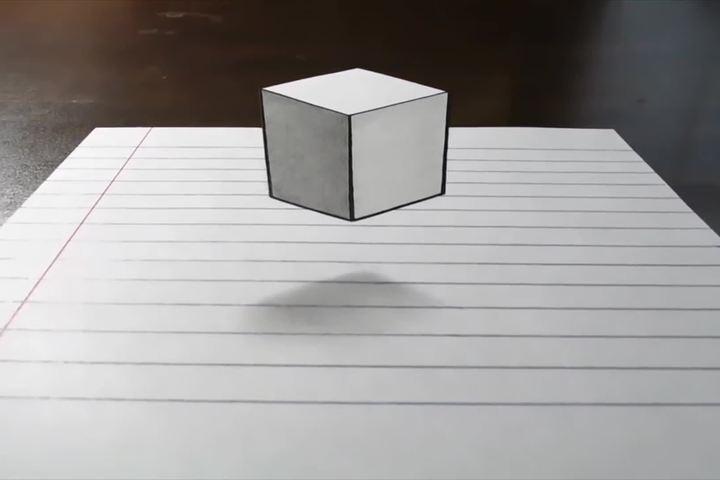 - HS tiếp thu- HS quan sát hình ảnh và các mô hình.02 phútBài toán 1:      Dựa vào hình 1.25 (sgk trang 22) em hãy cho biết có thể chia khối (H1) thành bao nhiêu khối lập phương (H0).- Nêu vấn đề- Trình chiếu hình vẽ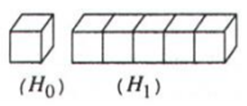 Hướng dẫn trả lời: Có thể chia khối (H1) thành 5 khối lập phương bằng (H0).Khi đó ta có - Tìm câu trả lời- HS làm việc cá nhân02phútBài toán 2:      Dựa vào hình 1.25 (sgk trang 22) em hãy cho biết có thể chia khối (H2) thành bao nhiêu khối hộp chữ nhật bằng (H1).- Nêu vấn đề- Trình chiếu hình vẽ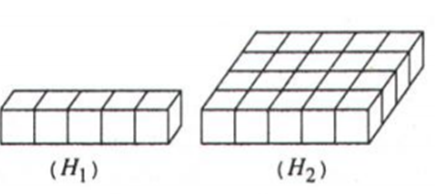 Hướng dẫn trả lời: Có thể chia khối (H2) thành 4 khối hộp chữ nhật bằng (H1).Khi đó ta có - Tìm câu trả lời- HS làm việc cá nhân3 phútBài toán 3:      Dựa vào hình 1.25 (sgk trang 22) em hãy cho biết có thể chia khối (H) thành bao nhiêu khối hộp chữ nhật bằng (H2).- Nêu vấn đề- Trình chiếu hình vẽ Hướng dẫn trả lời: Có thể chia khối (H) thành 3 khối hộp chữ nhật bằng (H2).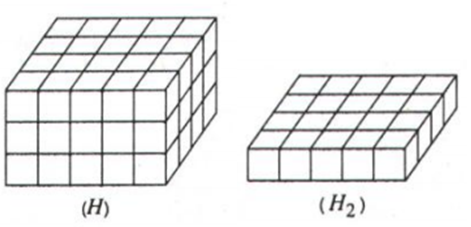 Khi đó ta có - Tìm câu trả lời- HS làm việc cá nhân- Mong đợi: HS thấy được Với a, b, c là ba kích thước của (H)Bước 2: HÌNH THÀNH KIẾN THỨC MỚIBước 2: HÌNH THÀNH KIẾN THỨC MỚIBước 2: HÌNH THÀNH KIẾN THỨC MỚIBước 2: HÌNH THÀNH KIẾN THỨC MỚIBước 2: HÌNH THÀNH KIẾN THỨC MỚIHoạt động 3. Tìm hiểu thể tích khối hộp chữ nhật, thể tích khối lăng trụ, thể tích khối chópMục tiêu: Hiểu được thể tích khối lập phương, thể tích hai khối đa diện bằng nhau, thể tích khối đa diện bằng tổng thể tích của các khối đa diện phân chia để hình thành nên thể tích khối hộp chữ nhật . Hình thành năng lực tư duy và lập luận toán học (1), Năng lực giao tiếp và hợp tác (10), (11)PPDH, KTDH: Giải quyết vấn đề,  dạy học hợp tác.TBDH, học liệu: Mô hình khối lập phương, khối hộp chữ nhật, một khối đồ chơi rubic để phân chia đa diệnĐánh giá thường xuyên: - Phương pháp đánh giá: hỏi đáp. Công cụ đánh giá: câu hỏi.                                          - Phương pháp đánh giá sản phẩm. Hoạt động 3. Tìm hiểu thể tích khối hộp chữ nhật, thể tích khối lăng trụ, thể tích khối chópMục tiêu: Hiểu được thể tích khối lập phương, thể tích hai khối đa diện bằng nhau, thể tích khối đa diện bằng tổng thể tích của các khối đa diện phân chia để hình thành nên thể tích khối hộp chữ nhật . Hình thành năng lực tư duy và lập luận toán học (1), Năng lực giao tiếp và hợp tác (10), (11)PPDH, KTDH: Giải quyết vấn đề,  dạy học hợp tác.TBDH, học liệu: Mô hình khối lập phương, khối hộp chữ nhật, một khối đồ chơi rubic để phân chia đa diệnĐánh giá thường xuyên: - Phương pháp đánh giá: hỏi đáp. Công cụ đánh giá: câu hỏi.                                          - Phương pháp đánh giá sản phẩm. Hoạt động 3. Tìm hiểu thể tích khối hộp chữ nhật, thể tích khối lăng trụ, thể tích khối chópMục tiêu: Hiểu được thể tích khối lập phương, thể tích hai khối đa diện bằng nhau, thể tích khối đa diện bằng tổng thể tích của các khối đa diện phân chia để hình thành nên thể tích khối hộp chữ nhật . Hình thành năng lực tư duy và lập luận toán học (1), Năng lực giao tiếp và hợp tác (10), (11)PPDH, KTDH: Giải quyết vấn đề,  dạy học hợp tác.TBDH, học liệu: Mô hình khối lập phương, khối hộp chữ nhật, một khối đồ chơi rubic để phân chia đa diệnĐánh giá thường xuyên: - Phương pháp đánh giá: hỏi đáp. Công cụ đánh giá: câu hỏi.                                          - Phương pháp đánh giá sản phẩm. Hoạt động 3. Tìm hiểu thể tích khối hộp chữ nhật, thể tích khối lăng trụ, thể tích khối chópMục tiêu: Hiểu được thể tích khối lập phương, thể tích hai khối đa diện bằng nhau, thể tích khối đa diện bằng tổng thể tích của các khối đa diện phân chia để hình thành nên thể tích khối hộp chữ nhật . Hình thành năng lực tư duy và lập luận toán học (1), Năng lực giao tiếp và hợp tác (10), (11)PPDH, KTDH: Giải quyết vấn đề,  dạy học hợp tác.TBDH, học liệu: Mô hình khối lập phương, khối hộp chữ nhật, một khối đồ chơi rubic để phân chia đa diệnĐánh giá thường xuyên: - Phương pháp đánh giá: hỏi đáp. Công cụ đánh giá: câu hỏi.                                          - Phương pháp đánh giá sản phẩm. Hoạt động 3. Tìm hiểu thể tích khối hộp chữ nhật, thể tích khối lăng trụ, thể tích khối chópMục tiêu: Hiểu được thể tích khối lập phương, thể tích hai khối đa diện bằng nhau, thể tích khối đa diện bằng tổng thể tích của các khối đa diện phân chia để hình thành nên thể tích khối hộp chữ nhật . Hình thành năng lực tư duy và lập luận toán học (1), Năng lực giao tiếp và hợp tác (10), (11)PPDH, KTDH: Giải quyết vấn đề,  dạy học hợp tác.TBDH, học liệu: Mô hình khối lập phương, khối hộp chữ nhật, một khối đồ chơi rubic để phân chia đa diệnĐánh giá thường xuyên: - Phương pháp đánh giá: hỏi đáp. Công cụ đánh giá: câu hỏi.                                          - Phương pháp đánh giá sản phẩm. Thời gianTiến trình nội dungVai trò của GVVai trò của GVNhiệm vụ của HSThời gianTiến trình nội dungVai trò của GVVai trò của GVNhiệm vụ của HS03 phútĐịnhlí: Thể tích của khối hộp chữ nhật bằng tích ba kích thước của nó.Nêu ví dụ áp dụng: Ví dụ 1: Nếu tăng ba kích thước của một khối hộp chữ nhật lên gấp hai lần thì thể tích của nó thay đổi như thế nào?A. Thể tích tăng lên hai lần.B. Thể tích tăng lên bốn lần.C. Thể tích tăng lên tám lần.D. Thể tích tăng lên sáu lần.Nêu ví dụ áp dụng: Ví dụ 1: Nếu tăng ba kích thước của một khối hộp chữ nhật lên gấp hai lần thì thể tích của nó thay đổi như thế nào?A. Thể tích tăng lên hai lần.B. Thể tích tăng lên bốn lần.C. Thể tích tăng lên tám lần.D. Thể tích tăng lên sáu lần.- Tìm câu trả lời- HS làm việc cá nhân hoặc thảo luận nhóm đôi theo bàn.- Mong đợi: HS thấy được Chọn C.03 phút Đặt vấn đề: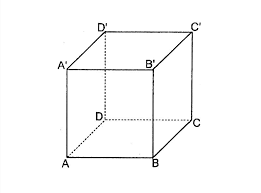 Bài toán 4: Nếu ta xem khối hộp chữ nhật ABCD.A'B'C'D' như là khối lăng trụ có đáy là hình chữ nhật  ABCD và đường cao AA' thì thể tích của nó được viết lại bằng gì?II. THỂ TÍCH KHỐI LĂNG TRỤ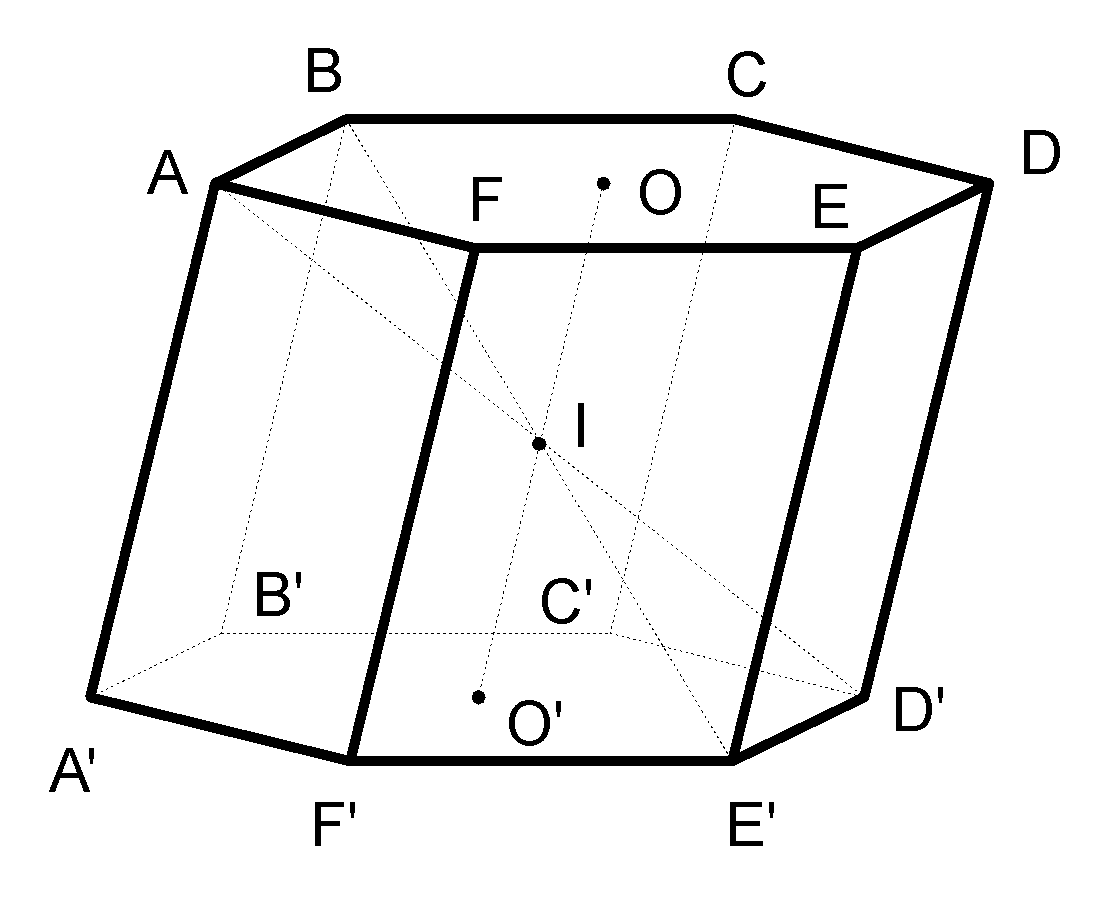 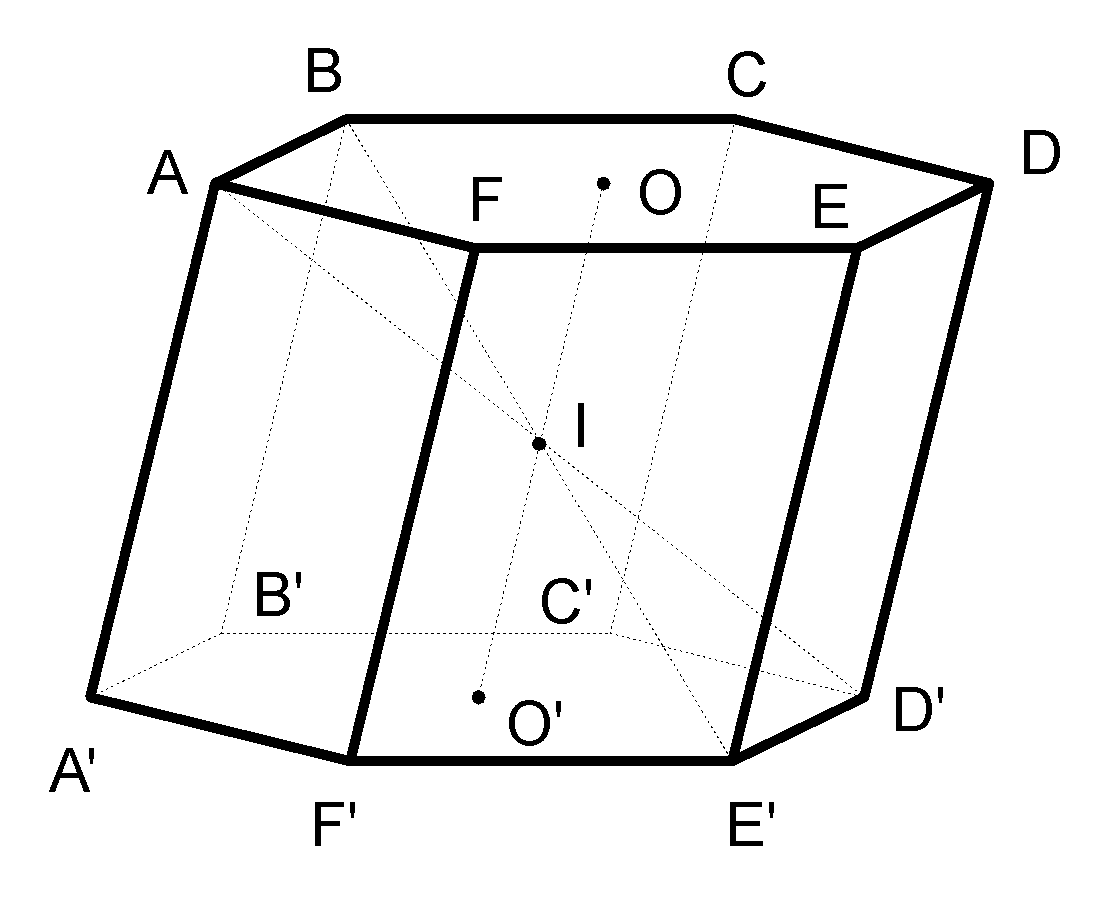 Định lí: Thể tích khối lăng trụ có diện tích đáy B và chiều cao h là :V = B.hMong đợi: HS thấy được thể tích khối lăng trụ bằng diện tich đáy nhân với đường cao.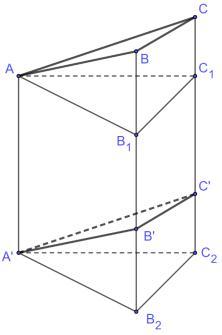 Mong đợi: HS thấy được thể tích khối lăng trụ bằng diện tich đáy nhân với đường cao.- Tìm câu trả lời- HS làm việc cá nhân05 phútVí dụ 2: Cho khối lăng trụ đứng tam giác ABC.A'B'C' có đáy là tam giác ABC vuông tại A , AC=a, . Đường thẳng BC' tạo với mặt phẳng (AAC'C) một góc bằng . Tính thể tích khối lăng trụ đã cho.GIẢI:ABCA'B'C'Ta có: . Vì thế AC' là hình chiếu của BC' trên mặt phẳng (AA'C'C).Suy ra góc .Trong tam giác vuông ABC ta có , . Trong tam giác vuông ABC' ( vuông tại A ) ta lại có . BC'=2AB=Trong tam giác BCC' ta có : . Vậy thể tích khối lăng trụ là :.- Nêu ví dụ áp dụng - Hướng dẫn kỹ năng vẽ hình: các e hãy nêu tính chất của lăng trụ đứng?- Hướng dẫn tiếp cận và tìm lời giải:+ Để xác định góc giữa BC' với mp(AA'C'C) ta tiến hành như thế nào?+ Để tính thể tích khối lăng trụ ta cần đi tính toán những yếu tố nào?KL: Phương án B.- Nêu ví dụ áp dụng - Hướng dẫn kỹ năng vẽ hình: các e hãy nêu tính chất của lăng trụ đứng?- Hướng dẫn tiếp cận và tìm lời giải:+ Để xác định góc giữa BC' với mp(AA'C'C) ta tiến hành như thế nào?+ Để tính thể tích khối lăng trụ ta cần đi tính toán những yếu tố nào?KL: Phương án B.- Tìm hiểu đề bài- Thảo luận nhóm đôi- Vẽ hình: TC: Lăng trụ đứng có cạnh bên vuông góc với đáy.- Thảo luận nhóm đôi:+ Để tìm góc giữa BC' với mp(AA'C'C) ta tìm hình chiếu vuông góc của BC' lên mp(AA'C'C)+ HS Thảo luận, tính toán.02 phútIII. THỂ TÍCH KHỐI CHÓPĐịnh lý:      Thể tích khối chóp có diện tích đáy B và chiều cao h là: V = B.h- Trình chiếu hình ảnh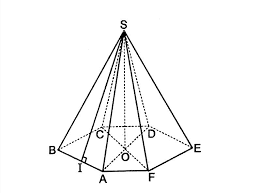 - Trình chiếu hình ảnh- HS quan sát và xác định B và h.05 phútTính thể tích tứ diện đều cạnh aGiải: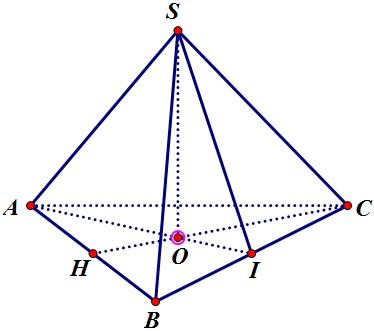 Do S.ABC là tứ diện  đều, gọi O là trọng tâm tam giác ABC => SO là đường cao của khối chóp.     =>AH =AI=  =>  SO2 = a2 – AH2 =a2  =>VS.ABC = a3.GV yêu cầu HS lên vẽ hình và gợi mở ho HS làm bài + Nhắc lại định nghĩa tư diện đều+ Hình tứ diện đều có tính chất gì?Do S.ABC là tứ diện đều =>?AI = ?AO=?=>SO=?=> V(H) = ?KL: Chọn phương án A.GV yêu cầu HS lên vẽ hình và gợi mở ho HS làm bài + Nhắc lại định nghĩa tư diện đều+ Hình tứ diện đều có tính chất gì?Do S.ABC là tứ diện đều =>?AI = ?AO=?=>SO=?=> V(H) = ?KL: Chọn phương án A.- Tìm hiểu đề bài- Vẽ hình: ĐN: Tứ diện đều là hình  chóp tam giác có tất cả các cạnh bằng nhau.TC: SO vuông góc đáy với O là trọng tâm của đáy.- Thảo luận nhóm 2:+ HS Thảo luận, tính toán.Bước 3: VẬN DỤNG - MỞ RỘNG                                                                        07 phútBước 3: VẬN DỤNG - MỞ RỘNG                                                                        07 phútBước 3: VẬN DỤNG - MỞ RỘNG                                                                        07 phútBước 3: VẬN DỤNG - MỞ RỘNG                                                                        07 phútBước 3: VẬN DỤNG - MỞ RỘNG                                                                        07 phútMục tiêu: Giải quyết một số vấn đề cụ thể trong thực tiễn đã đặt ra ở phần khởi động, giúp học sinh thấy được ứng dụng của việc tính thể tích vào cuộc sống, học sinh thấy được sự cần thiết phải học môn toán. Năng lực giải quyết vấn đề (5),(16), năng lực mô hình hóa toán học (3), Năng lực giao tiếp và hợp tác (10), (11)PPDH, KTDH: Giải quyết vấn đề,  dạy học hợp tác. Kỹ thuật phòng tranhTBDH, học liệu: bảng nhóm.Đánh giá thường xuyên: - Phương pháp đánh giá: hỏi đáp. Công cụ đánh giá: câu hỏi.                                          - Phương pháp đánh giá sản phẩm. Công cụ: bài tập, bảng tiêu chí    đánh giáMục tiêu: Giải quyết một số vấn đề cụ thể trong thực tiễn đã đặt ra ở phần khởi động, giúp học sinh thấy được ứng dụng của việc tính thể tích vào cuộc sống, học sinh thấy được sự cần thiết phải học môn toán. Năng lực giải quyết vấn đề (5),(16), năng lực mô hình hóa toán học (3), Năng lực giao tiếp và hợp tác (10), (11)PPDH, KTDH: Giải quyết vấn đề,  dạy học hợp tác. Kỹ thuật phòng tranhTBDH, học liệu: bảng nhóm.Đánh giá thường xuyên: - Phương pháp đánh giá: hỏi đáp. Công cụ đánh giá: câu hỏi.                                          - Phương pháp đánh giá sản phẩm. Công cụ: bài tập, bảng tiêu chí    đánh giáMục tiêu: Giải quyết một số vấn đề cụ thể trong thực tiễn đã đặt ra ở phần khởi động, giúp học sinh thấy được ứng dụng của việc tính thể tích vào cuộc sống, học sinh thấy được sự cần thiết phải học môn toán. Năng lực giải quyết vấn đề (5),(16), năng lực mô hình hóa toán học (3), Năng lực giao tiếp và hợp tác (10), (11)PPDH, KTDH: Giải quyết vấn đề,  dạy học hợp tác. Kỹ thuật phòng tranhTBDH, học liệu: bảng nhóm.Đánh giá thường xuyên: - Phương pháp đánh giá: hỏi đáp. Công cụ đánh giá: câu hỏi.                                          - Phương pháp đánh giá sản phẩm. Công cụ: bài tập, bảng tiêu chí    đánh giáMục tiêu: Giải quyết một số vấn đề cụ thể trong thực tiễn đã đặt ra ở phần khởi động, giúp học sinh thấy được ứng dụng của việc tính thể tích vào cuộc sống, học sinh thấy được sự cần thiết phải học môn toán. Năng lực giải quyết vấn đề (5),(16), năng lực mô hình hóa toán học (3), Năng lực giao tiếp và hợp tác (10), (11)PPDH, KTDH: Giải quyết vấn đề,  dạy học hợp tác. Kỹ thuật phòng tranhTBDH, học liệu: bảng nhóm.Đánh giá thường xuyên: - Phương pháp đánh giá: hỏi đáp. Công cụ đánh giá: câu hỏi.                                          - Phương pháp đánh giá sản phẩm. Công cụ: bài tập, bảng tiêu chí    đánh giáMục tiêu: Giải quyết một số vấn đề cụ thể trong thực tiễn đã đặt ra ở phần khởi động, giúp học sinh thấy được ứng dụng của việc tính thể tích vào cuộc sống, học sinh thấy được sự cần thiết phải học môn toán. Năng lực giải quyết vấn đề (5),(16), năng lực mô hình hóa toán học (3), Năng lực giao tiếp và hợp tác (10), (11)PPDH, KTDH: Giải quyết vấn đề,  dạy học hợp tác. Kỹ thuật phòng tranhTBDH, học liệu: bảng nhóm.Đánh giá thường xuyên: - Phương pháp đánh giá: hỏi đáp. Công cụ đánh giá: câu hỏi.                                          - Phương pháp đánh giá sản phẩm. Công cụ: bài tập, bảng tiêu chí    đánh giáNội dung, phương thức tổ chức hoạt động học tập của học sinh(5 phút)Nội dung, phương thức tổ chức hoạt động học tập của học sinh(5 phút)Nội dung, phương thức tổ chức hoạt động học tập của học sinh(5 phút)HOẠT ĐỘNG NHÓMHOẠT ĐỘNG NHÓMVí dụ 4: NHÓM 1+3 Cần khoảng bao nhiêu mét khối đá để đắp được khối kim tự tháp là hình chóp tứ giác đều có độ dài cạnh đáy là 230m , chiều cao là 147m.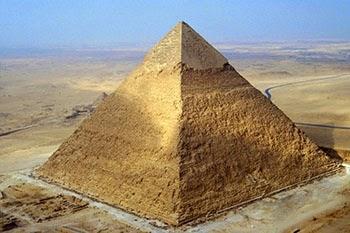 Phương thức tổ chức: Hoạt động nhóm  – tại lớpVí dụ 4: NHÓM 1+3 Cần khoảng bao nhiêu mét khối đá để đắp được khối kim tự tháp là hình chóp tứ giác đều có độ dài cạnh đáy là 230m , chiều cao là 147m.Phương thức tổ chức: Hoạt động nhóm  – tại lớpVí dụ 4: NHÓM 1+3 Cần khoảng bao nhiêu mét khối đá để đắp được khối kim tự tháp là hình chóp tứ giác đều có độ dài cạnh đáy là 230m , chiều cao là 147m.Phương thức tổ chức: Hoạt động nhóm  – tại lớpDự kiến sản phẩm, đánh giá kết quả hoạt độngThể tích của khối kim tự tháp làVậy cần khoảng  mét khối đá để đắp được khối kim tự tháp đã cho.Dự kiến sản phẩm, đánh giá kết quả hoạt độngThể tích của khối kim tự tháp làVậy cần khoảng  mét khối đá để đắp được khối kim tự tháp đã cho.TIÊU CHÍMỨC ĐỘ 1MỨC ĐỘ 2MỨC ĐỘ 3Vẽ hìnhHS không vẽ được hình hoặc vẽ được hình mà không có dạng hình chóp tứ giác đều(0-0,5 điểm)HS vẽ được hình chóp tứ giác đều và vẽ được đường cao hình chóp nhưng còn thiếu chính xác (chẳng hạn như sai các nét khuất, chưa thẩm mĩ,..)(1,0 - 1,5 điểm)Vẽ chính xác hình chóp tứ giác đều(2,0 điểm)Tính thể tíchKhông biết hoặc biết được công thức V = B.hnhưng không biết cách tính B và h(0-1,0 điểm)Biết được công thức V = B.htính B nhưng không biết tính h(1,5- 3,0 điểm)Biết được công thức V = B.htính B và biết tính hKết luận được số mét khối đá cần sử dụng(3,5- 6,0 điểm)Quá trình làm việc nhómChỉ có 1 thành viên làm việc0 điểmChỉ có một nửa thành viên trong nhóm làm việc1,0 điểmCó sự hợp tác của tất cả thành viên trong nhóm trong quá trình làm việc(2,0 điểm)Câu 18. Cho một tấm nhôm hình chữ nhật có kích thước . Người ta cắt ở bốn góc của tâm nhôm đó bốn hình vuông bằng nhau, mỗi hình vuông có cạnh bằng , rồi gập tấm nhôm lại thì được một cái thùng không nắp dạng hình hộp. Tính thể tích lớn nhất  của hộp tạo thành.Câu 20. Một hộp không nắp được làm từ một mảnh các tông theo hình vẽ. Hộp có đáy là một hình vuông cạnh  , chiều cao là  và thể tích là  Tìm độ dài cạnh hình vuông  sao cho chiếc hộp làm ra tốn ít bìa các tông nhất. 	A.  	B.  	C.  	D. 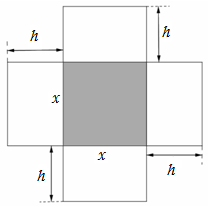 